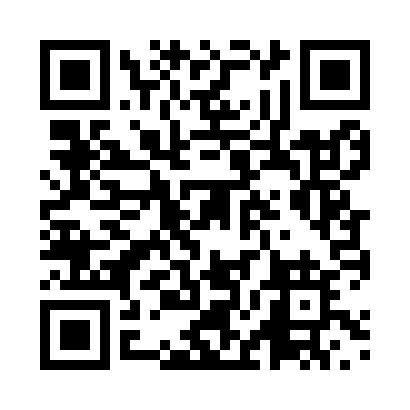 Prayer times for Zoa, CameroonWed 1 May 2024 - Fri 31 May 2024High Latitude Method: NonePrayer Calculation Method: Muslim World LeagueAsar Calculation Method: ShafiPrayer times provided by https://www.salahtimes.comDateDayFajrSunriseDhuhrAsrMaghribIsha1Wed4:546:0612:163:346:277:352Thu4:536:0612:163:346:277:353Fri4:536:0512:163:346:277:354Sat4:536:0512:163:356:277:365Sun4:526:0512:163:356:277:366Mon4:526:0512:163:356:277:367Tue4:516:0412:163:366:277:368Wed4:516:0412:163:366:287:369Thu4:516:0412:163:366:287:3710Fri4:516:0412:163:376:287:3711Sat4:506:0412:163:376:287:3712Sun4:506:0412:163:376:287:3713Mon4:506:0312:163:376:287:3714Tue4:496:0312:163:386:287:3815Wed4:496:0312:163:386:287:3816Thu4:496:0312:163:386:297:3817Fri4:496:0312:163:396:297:3818Sat4:496:0312:163:396:297:3919Sun4:486:0312:163:396:297:3920Mon4:486:0312:163:406:297:3921Tue4:486:0312:163:406:297:4022Wed4:486:0312:163:406:307:4023Thu4:486:0312:163:416:307:4024Fri4:486:0312:163:416:307:4025Sat4:486:0312:163:416:307:4126Sun4:486:0312:163:416:307:4127Mon4:476:0312:173:426:317:4128Tue4:476:0312:173:426:317:4229Wed4:476:0312:173:426:317:4230Thu4:476:0312:173:436:317:4231Fri4:476:0312:173:436:317:43